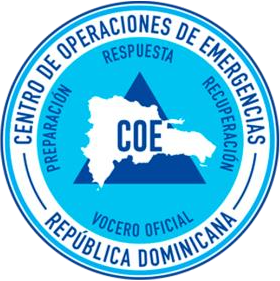 OFICINA DE LIBRE ACCESO A LA INFORMACIÓN DEL CENTRO DE OPERACIONES DE EMERGENCIAS (COE)INFORME ESTADÍSTICO TRIMESTRALOCTUBRE-DICIEMBRE 2022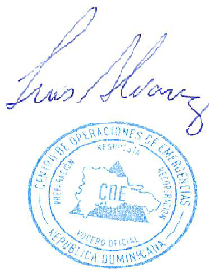 Lic. Luis ÁlvarezResponsable de Acceso a la Información.TipoCantidadResueltasPendientesTransferidasFísica0000Electrónica2101Otra0000Total2101